Year 2 remote/school learning week commencing 5th January 2021 Here you can find learning tasks for this week. Next week there will be videos to go with the lessons via Teams. Reading  Keep up with daily reading.  Who is the main character in the book?  How do you know they are the main character?  Could you draw the story using a comic strip style like in our Superheroes topic?Maths During the autumn term we focused on place value and  exploring numbers within 100.  Here are some investigations that will help you to explore these concepts and some other areas of maths that can be accessed at home:NRICH- I like…https://nrich.maths.org/6962/noteNRICH- Two Digit Targets https://nrich.maths.org/6343/noteNRICH- Biscuit Decorations https://nrich.maths.org/154You Cubed- Sums Investigation https://www.youcubed.org/tasks/sums-investigation/Keep practising your times tables; 2, 5 and 10’s.  We will be looking at multiplication and division soon.Writing The Literacy Shed is a fantastic resource for inspiring children to write.  There are lots of fantastic pictures and videos to watch.  Always search for Key Stage 1 however as some clips are not suitable.I’d like you to look at The Bridge, a story and a video clip: https://www.literacyshedplus.com/en-gb/resource/the-bridge-ks1-activity-packThis pack has spellings, D.T, writing, drawing, maths and much more!Another writing activity to do would be to complete an animal fact file based on an animal found in the woodland habitat video in the science section.  Use the websites below in the computing section for researching these animals. Be creative in how you publish your work!Spelling Continue to practise learning the common exception wordshttps://spellingframe.co.uk/spelling-rule/2/Year-2Use Year 3/4 spelling frame to find the common exception words games for Year 3:https://spellingframe.co.uk/spelling-rule/3/Year-3-and-4Art/Design TechnologyCan you make an animal using natural materials?  Explore Andy Goldsworthy’s work using this link: https://www.bbc.co.uk/bitesize/clips/zs87tfrTopicOur topic is called Change Makers through the theme of The Enchanted Woodland.  We will be exploring how we can be change makers and starting to read The Enchanted Wood.  More work and ideas to follow…Science What is a Habitat?  This term we will be exploring habitats with a focus on Woodland animals native to the UK. Use the websites below to find out more about their habitats.  Computing Check out these links for woodland habitats: https://www.bbc.co.uk/bitesize/topics/zx882hv/articles/zc42xnbhttps://www.woodlandtrust.org.uk/trees-woods-and-wildlife/animals/Try some of these activities from https://www.barefootcomputing.org/homelearning, look for 5-7 yearsPE/PSHE Design a leaflet or poster describing the zones of regulation.   Can you remember what feelings are in green, red, blue and yellow?  What zone are you in?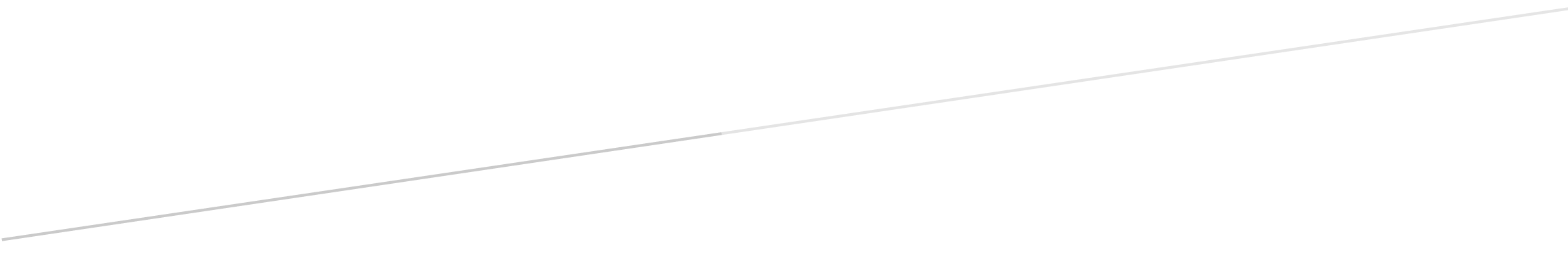 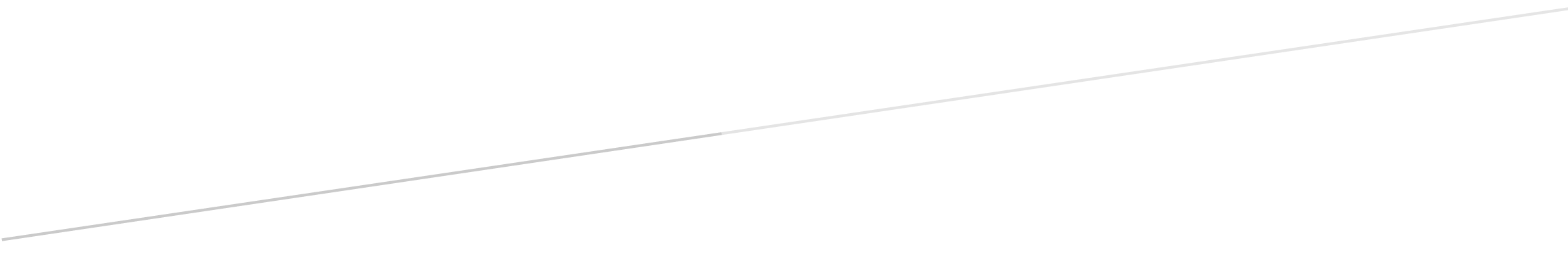 